           INSCRIPTIONS VACANCES ETE   2023                                              A compléter et à rendre : 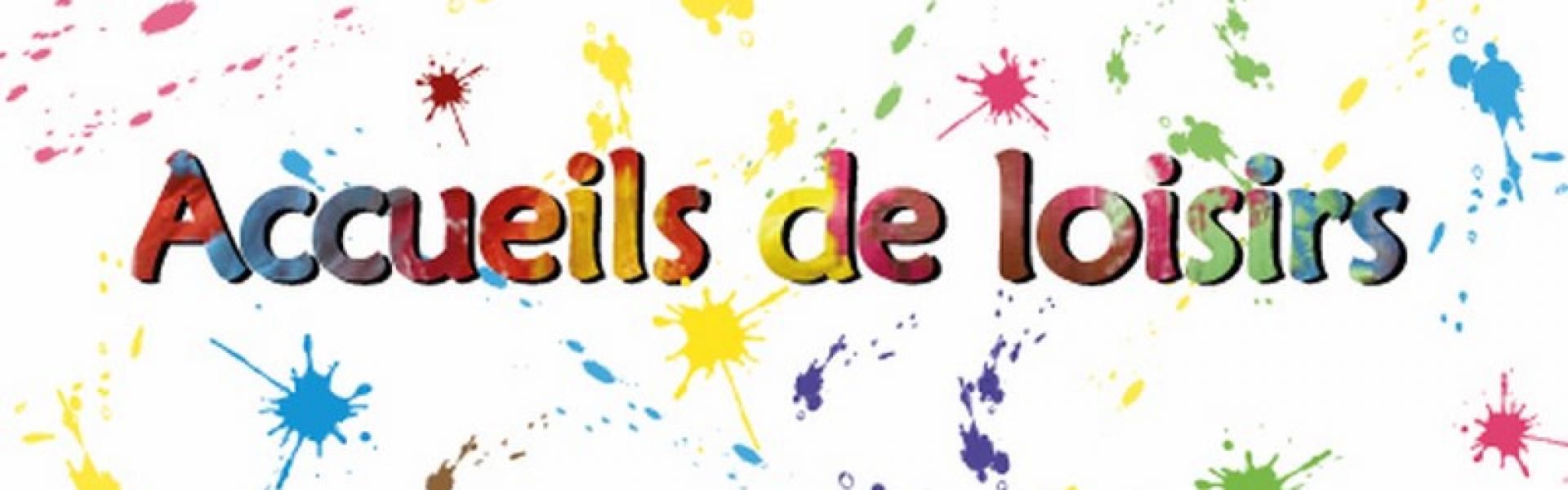 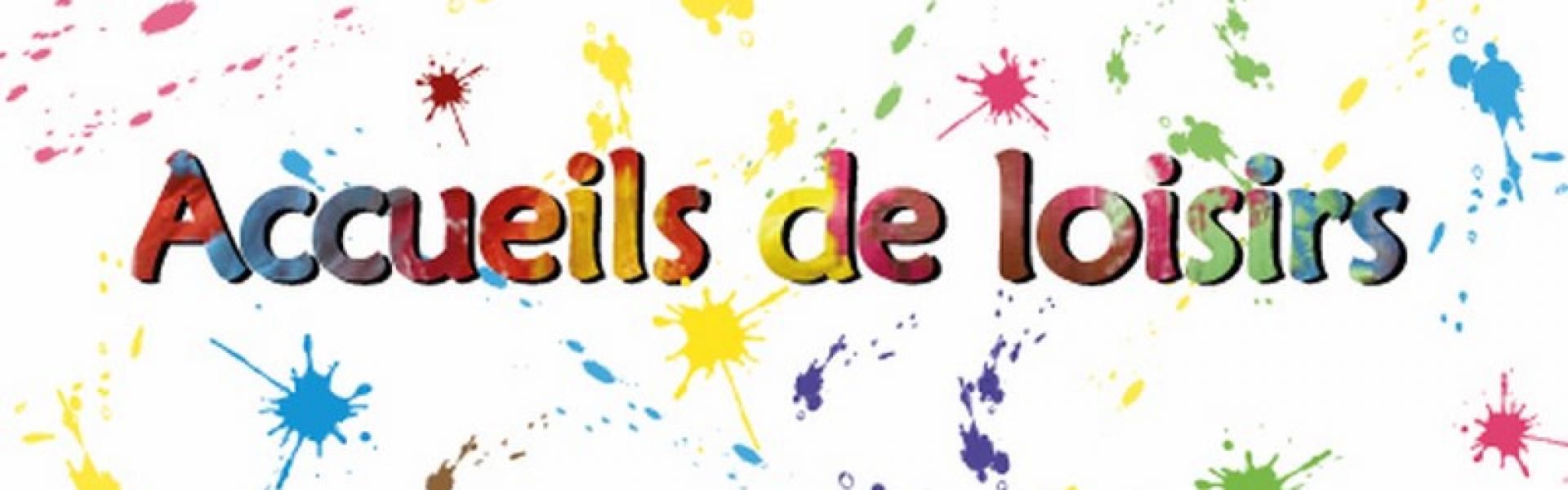 Nom :                                                                            Prénom : 		Age :							                  	                           Nom :                                                                             Prénom :		Age :										              Nom :                                                            	           Prénom : 		Age :			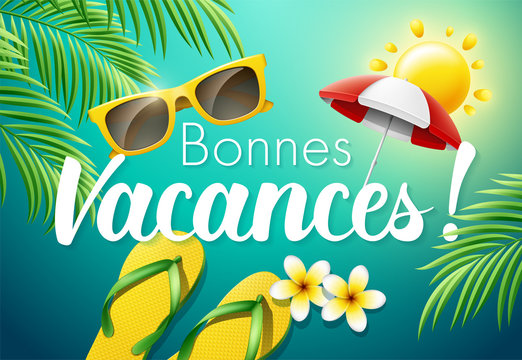 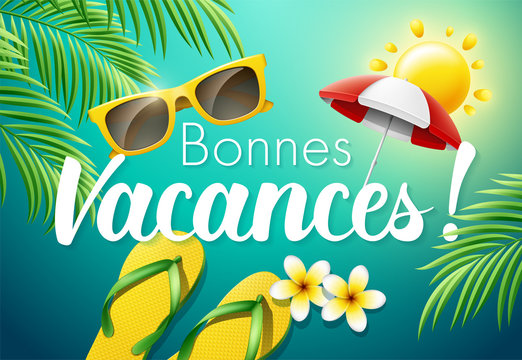                                                                                                                                  Garderie matin : □ Oui    □ Non                                                                                                                                                   soir :    □ Oui     □ Non                                           SIGNATURE : 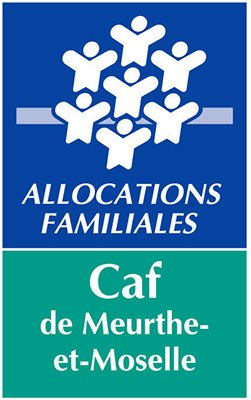 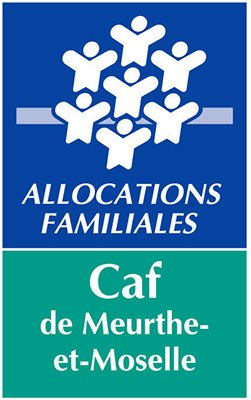 Semaine avec repasSemaine sans repasJournée avec repasJournée sans repasSem 1 : 10 au 13 juilletDates : Dates : Sem 2 : 17 au 21 juillet Dates :Dates :Sem 3 : 24 au 28 juilletDates :Dates : Sem 4 : 28 août au 1er septembre Dates : Dates : 